[COMPANY NAME] Website ProposalPrepared by: Your Name (www.Yourwebsite.com)Prepared for: John Doe (Company Name)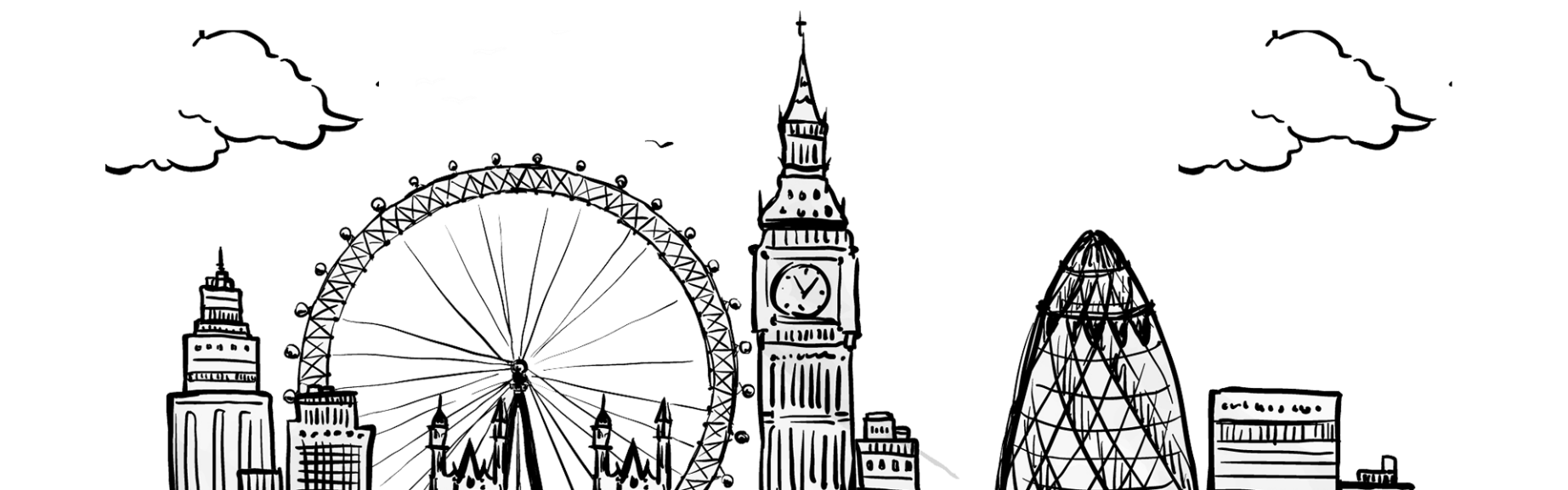 SNAPSHOT[COMPANY NAME] is a young, vibrant, creative and relatively new agency who offers it’s clients a full spectrum of Public Relations related services in and outside of London. With the understanding that most PR agencies tend to go for the “corporate”, [COMPANY NAME]’s unique selling point is to create a brand that has an approachable personality and identity. As a relatively new company, [COMPANY NAME] has been in operation for less than a 1 year and have not operated any website for the company till date. With advancing technology, need for a better user experience, better online brand identity and the rise in the use of mobile devices, [COMPANY NAME] needs to design their website to align with the goals of the business and the target audience.[COMPANY NAME] needs a website that functions as a powerful marketing and communications tool to attract new clients, position itself as a thought leader in the industry and provide credibility to potential joint venture partners (if any) [COMPANY NAME] has approached [Your Name] of [Your Freelance Business Name] to design and develop a new website to achieve this.BUSINESS NEEDSSpecifically, the new website needs to fulfil the following business needs: Increase the number of new enquiries coming from the website. Position [COMPANY NAME] as a leading, friendly and approachable agency within their industry.  Improve user experience on the new website by creating an online presence with a tone that is friendly, approachable, energetic, dynamic and fun while simultaneously bringing across a tone of warmth, humour and simplicity.  Provide answers to common questions to free up staff from repetitive telephone / email enquiries.Also required is a content management system that will allow [COMPANY NAME] to easily manage content on the site and reduce administration costs.TARGET AUDIENCE NEEDSThe target audience for the [COMPANY NAME] website is defined as businesses and individuals in the arts, culture, entertainment, travel and lifestyle sectors who needs services within but not limited to media relations, copywriting, content generation, campaign/product launches, event curation and programming, sponsorship and brand partnerships, and social media strategy. The new website needs to assist the target audience do the following: Find enough information about [COMPANY NAME] and its provisions. Get relevant advice, articles and insight on the PR space. Have a superb user experience when on the website Get easy access to contact details and clear call to actions to make contact.Ultimately, the [COMPANY NAME] website should be a useful resource for existing clients, potential new clients and potential new partners.SOLUTIONWe recommend the development of a completely new website, built from the ground up, with a custom, modern and intuitive design to convey the value that [COMPANY NAME] adds to its clients.The new website will be designed to:Position [COMPANY NAME] as an approachable, colourful brand and with time - an authority in the industry.Give clients all the information they need while in research mode andentice them into making contact when ready to get started.Drive exposure to the brand through social media integrationAim to generate new business and to help raise awareness of [COMPANY NAME]‘s services.Additionally the following "behind the scenes" features will be built-in to the website:regular pings to Google, Yahoo and BingGoogle analytics performance reportinghigh speed page loadinganti-spam features on contact formsvideo tutorials and a user manual for the content management systemprovide a live chat feature on the website in which inquiries can be replied to from any mobile phoneWeb hosting services are provided on a monthly or annual basis by our preferred hosting partner (Godaddy) or by [COMPANY NAME]’s existing hosting company.PROJECT TIMELINEWe offer the following timeline for the redesign of the [COMPANY NAME] website. (There will be regular updates and acceptance of feedback in between these times) Discovery											1 WeekDevelopment of a sitemap and interactive prototype so that all functionality can be tested and viewed.Design											1 WeekDesign of website user experience and user interface to allow the target audience to easily navigate and use the website to achieve their needs.Development									       1.5 WeeksDevelopment of working website on the WordPress content management system.Testing											3 DaysFinal testing and debugging on development server before launching.Deployment											2 DaysCopying files, codes, folders and data from Presidential Ideas server to [COMPANY NAME]’s Server.INVESTMENTProject Essentials						 			          $1200The following elements are considered essential to the project:Development of information architecture into sitemapDevelopment of interactive prototype to finalize functionality and any third-party integrationsDesign user experience and user interfaceDevelop working HTML/CSS website to best practice web standardsDevelop responsive breakpoints for tablet and mobile experienceIntegrate website into WordPress content management systemIntegrate Search Engine Optimization best practices to increase visibility in popular search engines such as Google and BingTest and debug beta version of website before launchLaunch live websiteIntegrate a daily and weekly backup schedule to protect the websiteIntegrate Google analytics softwareTraining and comprehensive video tutorials includedProject Option (optional)									$1200 $0The following options are recommended to enhance the performance of the website and help [COMPANY NAME] achieve the strategic objectives outlined in this proposal:Develop a highly targeted lead capture strategy to convert website visitors into leadsDevelop a well-structured blogging platform to allow [COMPANY NAME] to post thought leading articles in order to attract the targeted visitors to the website Develop a commenting module to allow website visitors to leave comments on the blog articles as a way of encouraging engagement and conversationIntegrate social media sharing facilities to allow web visitors to share articles with their friends and colleagues on platforms such as Facebook, Twitter and LinkedIn.Project Total						                                                                $1,200FREQUENTLY ASKED QUESTIONSWhat is information architecture?Information architecture is the relationship of how all the different pages of a website are related to each other. This is communicated visually through a sitemap.What is an interactive prototype?An interactive prototype is a black and white version of your website that is designed to prove the functionality and features as they will work in the browser. No design elements are applied at this stage as the prototype is just built to allow all parties to make final decisions on the functionality.Why do you use WordPress?WordPress is open source content management software and currently powers around 25% of all websites on the Internet. The project is contributed to by tens of thousands of developers all over the world and is growing from strength to strength. WordPress allows us to develop flexible and customisable websites to modern standards and observes web development best practices. Furthermore the community of web developers that use WordPress reaches far and wide and allows us to tap in to this collective intelligence and bring that wealth of experience to your project.Where is the website hosted?Your website would be hosted on your preferred or existing hosting company or we can recommend our’s. Who do I call if something goes wrong with the website or I can’t figure something out?Daniel will always be your first point of contact! What happens after the website is launched?Once your website is launched, Presidential Ideas is always there to assist with future updates.How long will it take to appear at the top of Google?The time it takes for your website to appear on page 1 of Google depends on a number of factors. It depends on the search phrase people are using to find your website and the number of other websites that are also available for those search phrases. Nobody can truly say how long it will take for your website to appear at the top of search engine results pages (including people who actually work for Google), however there are a number of factors that can improve your chances. Building your website on WordPress is a good start as WordPress has some great Search Engine Optimisation fundamentals built-in. Creating unique and interesting content on a regular basis for your website is also critical to increase your visibility amongst search engines. Launching your website and then forgetting about it is a surefire way to get lost amongst the noise.We are happy to talk to more about your search engine strategy if we haven’t already.How will I know if anyone is visiting my website?We will install Google analytics software on your new website and show you how to log into your Google analytics account where you can see a wide range of statistics about your website including number of visits, page views than the amount of time people are spending on your website.Once you subscribe to one of our website care plans you will also receive more detailed analysis about your website performance and recommendations on how to improve.What happens if I want to add some features to the website while you’re building it?Whilst we like to be flexible and responsive to your needs, we also like to deliver what we promise within the time frames and budgets we have allowed. If you ask us to add new features to your website while we are building it, we will most likely ask why? If we all agree that your new request will help us achieve our objectives then we will be more than happy to oblige. If your new feature is something you would like to add to your website but is not directly tied to your original objectives then we will suggest to schedule it for a second iteration of the website once it has been launched. This will require a new proposal.NEXT STEPSTo proceed with this project, [COMPANY NAME] is required take the following steps:Accept the proposal as is by signing, or discuss desired changes. Please note that changes to the scope of the project can be made at anytime, but additional charges may apply.Submit initial payment of 50% of project fee.Once these steps have been completed we will begin the project and create something amazing. MUTUAL AGREEMENTSummaryWe will always do our best to fulfil your needs and meet your goals, but sometimes it’s best to have a few things written down so that we both know what’s what, who should do what and what happens if stuff goes wrong. In this contract you won’t find complicated legal terms or long passages of unreadable text. We have no desire to trick you into signing something that you might later regret. We do want what’s best for the safety of both parties, now and in the future.In shortYou [COMPANY NAME] are hiring us [Your Business Name]  located at [Your Business Address] to design and develop a website for the estimated total price as outlined in our proposal. Of course it’s a little more complicated, but we’ll get to that.What Do Both Parties Agree To Do?As our customer, you have the power and ability to enter into this contract on behalf of your company or organization. You agree to provide us with everything that we’ll need to complete the project – including text, images and other information – as and when we need it and in the format we ask for. You agree to review our work, provide feedback and approval in a timely manner too. Deadlines work two ways and you’ll also be bound by any dates that we set together. You also agree to stick to the payment schedule set out at the end of this contract.We have the experience and ability to perform the services you need from us and we will carry them out in a professional and timely manner. Along the way we will endeavour to meet all the deadlines set but we can’t be responsible for a missed launch date or a deadline if you have been late in supplying materials or have not approved or signed off our work on-time at any stage. On top of this we’ll also maintain the confidentiality of any information that you give us.Getting Down to the Nitty GrittyDesignIf we are designing your application we’ll create designs for the look-and-feel, layout and functionality of your website. This contract includes one main design plus the opportunity for you to make up to two rounds of revisions. If you’re not happy with the designs at this stage, you will pay us in full for all of the work that we have produced until that point and you may either cancel this contract or continue to commission us to make further design revisions at our standard design rates.HTML and CSS Layout TemplatesIf the project includes HTML markup and CSS templates, we’ll develop these using valid HTML and CSS code.. The landscape of web browsers and devices changes regularly and our approach is to look forward, not back. With that in mind we will test all our markup and CSS in current versions of all major desktop browsers to ensure that we make the most from them. Users of older or less capable browsers or devices will experience a design that is appropriate to the capabilities of their software.Text ContentWe may have written a hundred blog posts but we’re not responsible for writing or inputting any text copy unless we specified it in the original estimate. We’ll be happy to help though, and in addition to the estimate we will charge you at our standard copy writing or content input rate.PhotographsYou will supply us photographs in digital format. If you choose to buy stock photographs we can suggest vendors of stock photography. Any time we spend searching for appropriate photographs will be charged at our standard discovery rate.Changes and RevisionsWe know from plenty of experience that fixed-price contracts are rarely beneficial to you, as they often limit you to your first idea about how something should look, or how it might work. We don’t want to limit either your options or your opportunities to change your mind.The estimate/quotation prices at the beginning of this document are based on the amount of work we estimate we’ll need to accomplish everything that you have told us you want to achieve. If you do want to change your mind, add extra pages or templates or even add new functionality, that won’t be a problem. However, you will be charged accordingly and these additional costs will need to be agreed to before the extra work commences. This additional work will affect deadlines and they will be moved accordingly. We’ll be up front about all of this if and when it happens to make sure we’re all on the same page before proceeding. We may also ask you to put requests in writing so we can keep track of changes. If the nature or functions of the project change significantly throughout the process, we reserve the right to deem the current project cancelled. At this point you will pay us in full for all the work we have done and may commission us to complete the new project based on the new requirements. This will require a new quote and contract.Technical SupportYou may already have professional website hosting, you might even manage that hosting in-house; if that’s the case, great. If you don’t manage your own website hosting, or your current hosting environment does not support the solution we are providing, we can set up an account for you at one of our preferred, third-party hosting providers. We will charge you a one-off fee for installing your site on this server, plus any statistics software such as Google Analytics, then the updates to, and management of that server, plus any support issues will be up to you. We are not a website hosting company and so do not offer or include technical support for website hosting, email or other services relating to website hosting.Legal stuffWe can’t guarantee that the functions contained in any web page templates or in a completed website will always be error-free and so we can’t be liable to you or any third party for damages, including lost profits, lost savings or other incidental, consequential or special damages arising out of the operation of or inability to operate this website and any other web pages, even if you have advised us of the possibilities of such damages.If any provision of this agreement shall be unlawful, void, or for any reason unenforceable, then that provision shall be deemed severable from this agreement and shall not affect the validity and enforceability of any remaining provisions.Phew!CopyrightsYou guarantee to us that any elements of text, graphics, photos, designs, trademarks, or other artwork that you provide us for inclusion in the website are either owned by your good selves, or that you have permission to use them.When we receive your final payment, copyright is automatically assigned as follows:You own the graphics and other visual elements that we create for you for this project.We’ll give you a copy of all files and you should store them really safely as we are not required to keep them or provide any native source files we used to make them.You also own text content, photographs and other data you provided, unless someone else owns them. We own the markup, CSS and other code and we license it to you for use on only this project. We love to show off our work and share what we have learned with other people, so we reserve the right to display and link to your completed project as part of our portfolio and to write about the project on websites, in magazine articles and in books about web design.PaymentsWe are sure you understand how important it is as a small business that you pay the invoices that we send you promptly. As we’re also sure you’ll want to stay friends, you agree to stick tight to the following payment schedule.50% deposit up front50% balance once the application has been tested and everyone agrees it is ready to go live.NB: If you are unable to supply all of the right content at this stage, it does not mean we have not done our job. Once the site has been tested and is ready to go live, either with your content or placeholder images and dummy text, we will issue the final invoice. Once the final invoice is paid we will hand over the keys and show you how to put your own content in once it’s ready. If the final invoice is not paid within the credit terms we have given you, we are under no obligation to keep the site on our testing server or continue with the project in anyway.But where’s all the horrible small print?Just like a parking ticket, you can’t transfer this contract to anyone else without our permission. This contract stays in place and need not be renewed. If for some reason one part of this contract becomes invalid or unenforceable, the remaining parts of it remain in place. Although the language is simple, the intentions are serious and this contract is a legal document under exclusive jurisdiction of the courts of the United Kingdom.Authorizing this project requires a signature below.   Signed for [Your Business Name]				Signed for [COMPANY NAME]_____________________________		                            _____________________________